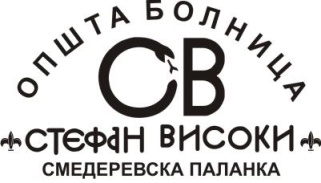 Општа болница „Стефан Високи“ул. Вука Караџића бр. 14711420 Смед. ПаланкаКОНКУРСНA ДОКУМЕНТАЦИЈAза подношење понуда у отвореном поступкуЈавна набавка услуге Поправка ЦТ уређаја Somatom definition AS 20 (Siemens) – орн 50421200 ЈАВНА НАБАВКА ЈНОП 17/18Децембар  2018. годинеНа основу члана 32. и 61. Закона о јавним набавкама („Сл. гласник РС” бр. 124/12, 14/15, 68/15, у даљем тексту: Закон), члану 2. Правилника о обавезним елементима конкурсне документације у поступцима јавних набавки и начину доказивања испуњености услова („Сл. гласник РС” бр. 86/2015), Одлуке о покретању поступка јавне набавке ЈНОП 17/18 заведене под бројем JН 1542 од 20.12.2018. године и Решења о образовању комисије за јавну набавку ЈНОП 17/18,  заведеног под бројем  ЈН 1543 од 20.12.2018. године, припремљена је:КОНКУРСНА ДОКУМЕНТАЦИЈА у отвореном поступку за јавну набавку услуге Поправка ЦТ уређаја Somatom definition AS 20 (Siemens) – орн 50421200 Конкурсна документација садржи:Укупан број страна конкурсне документације: 39I  ОПШТИ ПОДАЦИ О ЈАВНОЈ НАБАВЦИПодаци о Наручиоцу:Општа болница ”Стефан Високи“ 11420 Смед. Паланка, ул. Вука Караџиђа бр. 147Телефони: 026/330-301; 330-300 – централа Телефаx: 026/313-075Интернет страница наручиоца: www.bolnica-palanka.co.rse-mail: svisokijn@gmail.comВрста поступка јавне набавке Предметна јавна набавка се спроводи у отвореном поступку, у складу са Законом и подзаконским актима којима се уређују јавне набавке..Предмет јавне набавкеПоправка ЦТ уређаја Somatom definition AS 20 (Siemens) – орн 50421200 Циљ поступкаПоступак јавне набавке спроводи се ради закључења уговора о јавној набавци.Контакт лице: Лице за контакт је службеник за јавне набавке Зоран Голубовић, дипл. ел. инж. тел: 026/330 - 330факс 026/313 -075е-mail адреса:  svisokijn@gmail.comII ПОДАЦИ О ПРЕДМЕТУ ЈАВНЕ НАБАВКЕ1.Предмет јавне набавкеПредмет јавне набавке ЈНОП бр. 17/18 Поправка ЦТ уређаја Somatom definition AS 20 (Siemens)2. ПартијеПредметна јавна набавка није  обликована по партијама.III ВРСТА, КОЛИЧИНА, ТЕХНИЧКЕ КАРАКТЕРИСТИКЕ. КВАЛИТЕТ И ОПИС РОБЕ Напомена:Образац обавезних техничких карактеристика понуђач попуњава на следећи начин:колону   5. Комерцијални назив производа – понуђач наводи комерцијални назив производа колону   6. Произвођач – понуђач наводи произвођача предметног добраколону 7. Посебне напомене – понуђач наводи посебне напомене у смислу попуста или неке карактеристике предметног добра.IV УСЛОВИ ЗА УЧЕШЋЕ У ПОСТУПКУ ЈАВНЕ НАБАВКЕ ИЗ ЧЛАНА 75. и 76. ЗАКОНА О JАВНИМ НАБАВКАМА И УПУТСТВО КАКО СЕ ДОКАЗУЈЕ ИСПУЊЕНОСТ ТИХ УСЛОВА	Понуђач који испуњава услове из члана 75.  и 76. Закона о јавним набавкама дужан је да уз понуду	достави и доказе из члана 77. овог Закона као и друге доказе из конкурсне документације и то:УПУТСТВО КАКО СЕ ДОКАЗУЈЕ ИСПУЊЕНОСТ УСЛОВАИспуњеност обавезних услова за учешће у поступку предметне јавне набавке наведних у табеларном приказу обавезних услова под редним бројем 1, 2, 3 и 4., у складу са чл. 77. ст. 4. ЗЈН, понуђач доказује достављањем ИЗЈАВЕ (Образац 5. у поглављу VI ове конкурсне документације), којом под пуном материјалном и кривичном одговорношћу потврђује да испуњава услове за учешће у поступку јавне набавке из чл. 75. ст. 1. тач. 1) до 4), чл. 75. ст. 2. ЗЈН, дефинисане овом конкурсном документацијом. Испуњеност додатног услова за учешће у поступку предметне јавне набавке из чл. 76. ст. 1. тач 5) ЗЈН, наведеног под редним бројем 1. у табеларном приказу додатних услова, понуђач доказује достављањем достављањем доказа наведених у табеларном приказу "начин доказивања" под редним бројем 1.Напомена:Докази о испуњености услова могу се достављати у неовереним копијама, а наручилац може пре доношења одлуке о додели уговора, захтевати од понуђача, чија је понуда на основу извештаја Комисије за јавну набавку оцењена као најповољнија, да достави на увид оригинал или оверену копију свих или појединих доказа.Ако понуђач у остављеном, примереном року који не може бити краћи од пет дана, не достави на увид оригинал или оверену копију тражених доказа, наручилац ће његову понуду одбити као неприхватљиву.Понуђач је дужан да без одлагања писмено обавести наручиоца о било којој промени у вези са испуњеношћу услова из поступка јавне набавке, која наступи до доношења одлуке, односно закључења уговора, односно током важења уговора о јавној набавци и да је документује на прописани начин.Лице уписано у регистар понуђача који води Организација надлежна за регистрацију привредних субјеката није дужно да приликом подношења понуде доказује испуњеност обавезних услова из члана 75. став 1. тачке 1) до 4) ЗЈН.Понуђач није дужан да доставља доказе који су јавно доступни на интернет страницама надлежних органа, с тим што треба да наведе интернет страницу на којој су тражени подаци јавно доступни.V КРИТЕРИЈУМ ЗА ИЗБОР НАЈПОВОЉНИЈЕ ПОНУДЕКомисија ће изабрати најповољнију понуду на основу критеријума „најнижа понуђена цена“.Уколико две или више понуда имају исту најнижу понуђену цену, изабраће се понуђач  који је понудио дужи рок плаћања. Уколико ни применом рерзервног критеријума   Наручилац не може донети одлуку о додели уговора,  изабрати ће се понуђач   који је понудио краћи рок испоруке предметних добара.VI  ОБРАСЦИ КОЈИ ЧИНЕ САСТАВНИ ДЕО ПОНУДЕСаставни део понуде чине следећи обрасци:Образац понуде (Образац 1);Образац структуре понуђене цене, са упутством како да се попуни (Образац 2); Образац трошкова припреме понуде (Образац 3); Образац изјаве о независној понуди (Образац 4);Образац изјаве понуђача о испуњености услова за учешће у поступку јавне набавке - чл. 75, наведених овом конурсном докумнтацијом, (Образац 5);Образац изјаве подизвођача о испуњености услова за учешће у поступку јавне набавке  - чл. 75. ЗЈН, наведених овом конкурсном документацијом (Образац 6).Образац средства финансијског обезбеђења (Образац 7)Образац 1ОБРАЗАЦ ПОНУДЕПредмет:  ПОНУДА за ЈНОП 17/18 – Поправка ЦТ уређаја Somatom definition AS 20 (Siemens)        УКУПНО : _________________Понуда бр. ___________ од ____________ за јавну набавку услуга бр. ЈНОП 17/18 Поправка ЦТ уређаја Somatom definition AS 20 (Siemens)ОПШТИ ПОДАЦИ О ПОНУЂАЧУПонуду дајем:(заокружити)а) самосталноб) са подизвођачем________________________________________________________________________________________________________________________________________________________________________________________________________________________(навести назив и седиште свих понуђача)б) као заједничку понуду – група понуђача:________________________________________________________________________________________________________________________________________________________________________________________________________________________(навести назив и седиште свих учесника у заједничкој понуди)За делимично извршење јавне набавке ангажујемо ___________________________________ подизвођача (уписати број подизвођача и назив подизвођача ).Проценат вредности набавке који се додељује подизвођачу износи _______%, а односи се на део предмета набавке:  ____________________________________________________________Вредност дела набавке који се додељује подизвођачу у динарима: _________________.Укупна цена износи ________________________ динара, без ПДВ-а.Рок извршења_______________________ дана.Место извршења: просторије  Опште болнице „Стефан Високи“Рок и начин плаћања износи: _________________________________________Рок важења понуде износи ______________ дана од дана отварања понуда.(најмање 30 дана од дана отварања понуда)Гаранција произвођача добара износи ___________ месеци од дана испоруке.У: 	__________________                                      	Потпис овлашћеног лица понуђача                                                                  				          (штампаним словима име и презиме)Дана: 	__________________                                      	______________________________                                         ______________________________                                                                                                                    (пун потпис)     М.П.Образац  1.1И З Ј А В А ПОНУЂАЧА ДА ЋЕ ИЗВРШЕЊЕ НАБАВКЕ ДЕЛИМИЧНО ПОВЕРИТИ ПОДИЗВОЂАЧУИзјављујемо да ћемо извршење јавне набавке услуга бр. ЈНОП 17/18 Поправка ЦТ уређаја Somatom definition AS 20 (Siemens), делимично поверити подизвођачу. Наводимо у својој понуди, проценат укупне вредности набавке који ћемо поверити подизвођачу, као и део предмета набавке који ћемо извршити преко подизвођача.Напомена: Проценат укупне вредности набавке који ће понуђач поверити подизвођачу, не може бити већи од 50% од укупне вредности понуде. Образац потписује и оверава овлашћено лице понуђача.У: 	__________________                                      	        Потпис овлашћеног лица                                                                  				          (штампаним словима име и презиме)Дана: 	__________________                                      	______________________________                                         ______________________________                                                                                                                    (пун потпис)     М.П.Образац  1.2 ОПШТИ ПОДАЦИ О ПОДИЗВОЂАЧУНазив подизвођача: 				___________________________________________Адреса подизвођача		: 		___________________________________________Општина: 					___________________________________________Особа за контакт: 				___________________________________________Телефон: 					___________________________________________Фаx: 						___________________________________________ПИБ: 						___________________________________________Матични број: 				___________________________________________Регистарски број: 				___________________________________________Број рачуна: 					___________________________________________Одговорно лице подизвођача – директор: ___________________________________________е-маил: 					___________________________________________У: 	__________________                                                         Потпис овлашћеног лица                                                                  				          (штампаним словима име и презиме)Дана: 	__________________                                      	______________________________                                         ______________________________                                                                                                                    (пун потпис)     М.П.Напомена: У случају подношења понуде са подизвођачем, образац копирати у потребном броју примерака за сваког члана групе понуђача. Образац потписује и оверава овлашћено лице подизвођача.Образац  1.3И З Ј А В АЧЛАНОВА ГРУПЕ КОЈИ ПОДНОСЕ ЗАЈЕДНИЧКУ ПОНУДУИзјављујемо да наступамо као група понуђача у поступку јавне набавке услуга бр. ЈНОП 17/18 Поправка ЦТ уређаја Somatom definition AS 20 (Siemens). Овлашћујемо члана групе ______________________________ да у име и за рачун осталих чланова групе иступа пред наручиоцем.Напомена: Уколико група понуђача подноси заједничку понуду, обавезно је достављање споразума којим се понуђачи из групе међусобно и према наручиоцу обавезују на извршење јавне набавке, а који обавезно садржи податке који су дефинисани чланом 81. став 4 ЗЈН.У: 	__________________                                      	        Потпис овлашћеног лица                                                                  				          (штампаним словима име и презиме)Дана: 	__________________                                      	______________________________                                         ______________________________                                                                                                                    (пун потпис)     М.П.Образац 1. 4ОПШТИ ПОДАЦИ О ЧЛАНУ ГРУПЕ ПОНУЂАЧАНазив члана групе понуђача: 		____________________________________________Адреса члана групе понуђача: 		____________________________________________Општина: 					____________________________________________Особа за контакт: 				____________________________________________Телефон: 					____________________________________________Фаx: 						____________________________________________ПИБ: 						____________________________________________Матични број: 				____________________________________________Регистарски број: 				____________________________________________Број рачун: 					____________________________________________Одговорно лице члана групе – директор: 	____________________________________________е-маил: 					____________________________________________У: 	__________________                                      	        Потпис овлашћеног лица                                                                  				          (штампаним словима име и презиме)Дана: 	__________________                                      	______________________________                                         ______________________________                                                                                                                    (пун потпис)     М.П.Напомена: У случају подношења заједничке понуде, образац копирати у потребном броју примерака за сваког члана групе понуђача. Образац потписује и оверава овлашћено лице члана групе.Образац  2ОБРАЗАЦ СТРУКТУРЕ ЦЕНЕ СА УПУТСТВОМ КАКО ДА СЕ ПОПУНИУ: 	__________________                                      	Потпис овлашћеног лица понуђача                                                                  				          (штампаним словима име и презиме)Дана: 	__________________                                      	______________________________                                         ______________________________                                                                                                                    (пун потпис)     М.П.Упутство како да се попуни образац структуре ценеОбразац структуре цене понуђачи попуњавају према следећем упутству:Под тачком 1. понуђачи уписују укупну цену без ПДВ – аПод тачком 2. уписује се стопа ПДВ – аПод тачком 3. уписује се износ ПДВ – а на укупну ценуПод тачком 4. уписује се укупна цена са ПДВ – омНапомена: Образац структуре цене попунити за сваку појединачну партију за коју се подноси понудаОбразац 3ОБРАЗАЦ ТРОШКОВА ПРИПРЕМЕ ПОНУДЕУ складу са чланом 88. став 1. Закона, понуђач _______________________________________, доставља укупан износ и структуру трошкова припремања понуде за јавну набавку услуга бр. ЈНОП 17/18 Поправка ЦТ уређаја Somatom definition AS 20 (Siemens)Напомена: У смислу члана 19. Правилника о обавезним елементима конкурсне документације у поступцима јавних набавки и начину доказивања испуњености услова понуђач може у обрасцу трошкова припреме понуде приказати трошкове прибављања средстава обезбеђења. Трошкове припреме и подношења понуде сноси искључиво понуђач и не може тражити од наручиоца накнаду трошкова (члан. 88. став 2. ЗЈН).Ако је поступак јавне набавке обустављен из разлога који су на страни наручиоца, наручилац је у обавези да понуђачу надокнади трошкове прибављања средстава обезбеђења, под условом да је понуђач тражио накнаду тих трошкова у својој понуди.Напомена: Достављање овог обрасца није обавезно!Образац 4У складу са чланом 26. Закона, ________________________________________, даје:                                                                       (Назив понуђача): И З Ј А В УО НЕЗАВИСНОЈ ПОНУДИПод пуном материјалном и кривичном одговорношћу потврђујем да сам у поступку за јавну набавку услуга бр. ЈНОП 17/18 Поправка ЦТ уређаја Somatom definition AS 20 (Siemens)понуду поднео независно, без договора са другим понуђачима, или заинтересованим лицима.У: 	__________________                                      	Потпис овлашћеног лица понуђача                                                                  				          (штампаним словима име и презиме)Дана: 	__________________                                      	______________________________                                         ______________________________                                                                                                                    (пун потпис)М.П.Напомена: у случају постојања основане сумње у истинитост изјаве о независној понуди, наручилац ће одмах обавестити организацију надлежну за заштиту конкуренције. Организација надлежна за заштиту конкуренције, може понуђачу, односно заинтересованом лицу изрећи меру забране учешћа у поступку јавне набавке ако утврди да је понуђач, односно заинтересовано лице повредило конкуренцију у поступку јавне набавке у смислу закона којим се уређује заштита конкуренције. Мера забране учешћа у поступку јавне набавке може трајати до две године. Повреда конкуренције представља негативну референцу, у смислу члана 82. став 1. тачка 2. Закона.Уколико понуду подноси група понуђача, Изјава мора бити потписана од стране овлашћеног лица сваког понуђача из групе понуђача и оверена печатом.
	Образац 5ИЗЈАВА ПОНУЂАЧА О ИСПУЊАВАЊУ УСЛОВА ИЗ ЧЛАНА 75. 3ЈН У ПОСТУПКУ ЈАВНЕ НАБАВКЕ Под пуном материјалном и кривичном одговорношћу, као заступник понуђача, дајем следећу				И З Ј А В УПонуђач  _____________________________________________[испуњава све услове прописане Законом о јавним набавкама, члан 75.односно све услове дефинисане Конкурсном документацијом за јавну набавку услуга бр. ЈНОП 17/18 Поправка ЦТ уређаја Somatom definition AS 20 (Siemens) и то:Понуђач је регистрован код надлежног органа, односно уписан у одговарајући регистар (чл. 75. ст. 1. тач. 1) ЗЈН);Понуђач и његов законски заступник нису осуђивани за неко од кривичних дела као члан организоване криминалне групе, да нису осуђивани за кривична дела против привреде, кривична дела против животне средине, кривично дело примања или давања мита, кривично дело преваре (чл. 75. ст. 1. тач. 2) ЗЈН);Понуђач је измирио доспеле порезе, доприносе и друге јавне дажбине у складу са прописима Републике Србије (или стране државе када има седиште на њеној територији) (чл. 75. ст. 1. тач. 4) ЗЈН);Понуђач је поштовао обавезе које произлазе из важећих прописа о заштити на раду, запошљавању и условима рада, заштити животне средине и нема забрану обављања делатности која је на снази у време подношења понуде за предметну јавну набавку (чл. 75. ст. 2. ЗЈН);Место и датум							        	ПОНУЂАЧМ.П._______________					                    	 _______________________(потпис овлашћеног лица)Напомена: Уколико понуду подноси група понуђача, ову Изјаву фотокопирати, попунити, потписати и оверити печатом за сваког понуђача.												Образац 6ОБРАЗАЦ ИЗЈАВЕ ПОДИЗВОЂАЧА  О ИСПУЊЕНОСТИ ОБАВЕЗНИХ УСЛОВА ЗА УЧЕШЋЕ У ПОСТУПКУ ЈАВНЕ НАБАВКЕ -  ЧЛ. 75. ЗЈНПод пуном материјалном и кривичном одговорношћу, као заступник подизвођача, дајем следећу				И З Ј А В УПодизвођач  _____________________________________________ у поступку јавне набавке услуга бр. ЈНОП 17/18 Поправка ЦТ уређаја Somatom definition AS 20 (Siemens) испуњава све услове из чл. 75. ЗЈН, односно услове дефинисане конкурсном документацијом за предметну јавну набавку, и то:Подизвођач је регистрован код надлежног органа, односно уписан у одговарајући регистар (чл. 75. ст. 1. тач. 1) ЗЈН);Подизвођач и његов законски заступник нису осуђивани за неко од кривичних дела као члан организоване криминалне групе, да нису осуђивани за кривична дела против привреде, кривична дела против животне средине, кривично дело примања или давања мита, кривично дело преваре (чл. 75. ст. 1. тач. 2) ЗЈН);Подизвођач је измирио доспеле порезе, доприносе и друге јавне дажбине у складу са прописима Републике Србије (или стране државе када има седиште на њеној територији) (чл. 75. ст. 1. тач. 4) ЗЈН);Подизвођач је поштовао обавезе које произлазе из важећих прописа о заштити на раду, запошљавању и условима рада, заштити животне средине и нема забрану обављања делатности која је на снази у време подношења понуде за предметну јавну набавку (чл. 75. ст. 2. ЗЈН).Место:_____________                                                            	Подизвођач:Датум:_____________                         М.П.                     _____________________                                                        Образац  7СРЕДСТВО ФИНАНСИЈСКОГ ОБЕЗБЕЂЕЊА____________________________________________________________________________, као ПОНУЂАЧ по позиву за подношење понуда, који је ОБ ”СТЕФАН ВИСОКИ” објавила на Порталу јавних набавки и својој интернет страници, приликом потписивања уговора, доставићемо НАРУЧИОЦУ финансијске гаранције којима се обезбеђује испуњење уговорних обавеза, и то:Банкарска гаранција;Хипотека;Јемство другог правног лица са одговарајућим бонитетом;Један од облика ручне залоге хартија од вредности или других покретних ствари;Меница;Полису осигурања;______________________________________________________ или______________________________________________________(заокружити једну од наведених финансијских гаранција под ред. бр. или навести неку другу)У: 	__________________                                      	Потпис овлашћеног лица понуђача                                                                  				          (штампаним словима име и презиме)Дана: 	__________________                                      	______________________________                                         ______________________________                                                                                                                    (пун потпис)     М.П.МОДЕЛ ОКВИРНОГ СПОРАЗУМАОвај оквирни споразум закључен је између: 1.Опште болнице “Стефан Високи” из Смедеревске Паланке, ул. Вука Караџића  бр. 147, ПИБ: 101401162, матични број: 06113079, број рачуна 840-211661-10 код Управе за трезор, коју заступа в.д. директор др Никола Ристић (у даљем тексту: Наручилац) ии2. .................................................................................................. са седиштем у ............................................, улица .........................................., ПИБ:.......................... Матични број: ........................................ Телефон:............................Телефакс:........................................ кога заступа директор ................................................................... (у даљем тексту: Извршилац).  Стране у оквирном споразуму сагласно констатују: -да је Наручилац у складу са Законом о јавним набавкама („Службени гласник РС” број 124/12,14/15 и 68/15; у даљем тексту: Закон) спровео поступак јавне набавкe услуга бр. ЈНОП 17/18 Поправка ЦТ уређаја Somatom definition AS 20 (Siemens) са циљем закључивања оквирног споразума са једним понуђачем на период од једне године-да је Наручилац донео Одлуку о закључивању оквирног споразума број ............ од ................., у складу са којом се закључује овај оквирни споразум између Наручиоца и Извршиоца; -да је Извршилац доставио Понуду бр............ од..............................., која чини саставни део овог оквирног споразума (у даљем тексту: Понуда Извршиоца); - овај оквирни споразум не представља обавезу Наручиоца на закључивање уговора о јавној набавци или издавање наруџбенице о јавној набавци Извршиоцу; - обавеза настаје закључивањем појединачног уговора о јавној набавци или издавањем наруџбенице о јавној набавци Извршиоцу, на основу овог оквирног споразума;Стране у оквирном споразуму споразумеле су се о следећем:ПРЕДМЕТ ОКВИРНОГ СПОРАЗУМА Члан 1.Предмет оквирног споразума је утврђивање услова за закључивање појединачних уговора о јавној набавци услуга између Наручиоца и Извршиоца, или издавање наруџбенице о јавној набавци Извршиоцу, у складу са условима из конкурсне документације Поправка ЦТ уређаја Somatom definition AS 20 (Siemens), ЈНОП 17/18, Понудом Извршиоца, одредбама овог оквирног споразума и стварним потребама Наручиоца.ПОДИЗВОЂАЧ Члан 2. Извршилац наступа са подизвођачем _____________________, ул _______ из _____, који ће делимично извршити предметну набавку, у делу:___________________________________.ВАЖЕЊЕ ОКВИРНОГ СПОРАЗУМА Члан 3. Овај оквирни споразум се закључује на период од 1(једне) године, а ступа на снагу даном обостраног потписивања. Током периода важења овог оквирног споразума предвиђа се закључивање једног  уговора.ВРЕДНОСТ Члан 4. Укупна вредност  оквирног споразума износи: 17.750.000,00 динара, без урачунатог ПДВ-а. Јединичне цене услуга исказане су у Понуди Испоручиоца без ПДВ-а. У цену су урачунати сви трошкови које Извршилац има у реализацији предметне јавне набавке. ПДВ ће се регулисати сходно законским прописима из дате области. Цене су фиксне и не могу се мењати за све време важења оквирног споразума. Стране из Оквирног споразума су сагласне да, у складу са чланом 115. Закона о јавним набавкама, након закључења овог Оквирног споразума без претходног спровођења поступка јавне набавке могу повећати обим предмета набавке, с тим да се уговорена вредност може повећати максимално до 5 % укупне вредности из става 1. овог члана. У случају из претходног става стране из Оквирног споразума ће закључити анекс овог Оквирног споразума, којим ће регулисати повећање уговорене вредности.НАЧИН И УСЛОВИ ЗАКЉУЧИВАЊА ПОЈЕДИНАЧНИХ УГОВОРА ИЛИ ИЗДАВАЊА НАРУЏБЕНИЦА Члан 5. Након закључења оквирног споразума, када настане потреба Наручиоца за предметом набавке, Наручилац ће упутити Извршиоцу позив за достављање понуде у циљу закључивања појединачног уговора о јавној набавци, или издавања наруџбенице о јавној набавци Извршиоцу. При закључивању појединачних уговора или наруџбенице о јавној набавци Извршиоцу не могу се мењати битни услови из овог оквирног споразума. Понуда из става 1. овог члана нарочито садржи цену (која мора бити иста као из понуде), количину услуга, рок извршења (који не може бити дужи од понуђеног). Рок за достављање понуде из става 1. овог члана износи 3 (три) дана од дана упућивања Извршиоцу позива за достављање понуде. Позив за достављање понуде ће бити упућен на адресу Извршиоца електронским путем, а Извршилац је дужан да одмах по пријему потврди пријем захтева за понуду. Извршилац је дужан да у року из става 4. овог члана достави своју понуду на адресу наручиоца електронским путем. Понуда из става 1. овог члана мора бити заснована на ценама и условима из овог оквирног споразума и не може се мењати. Наручилац ће појединачне набавке реализовати потписивањем уговора или издавањем наруџбенице Извршиоцу. Уколико је понуда достављена у свему у складу са овим оквирним споразумом Наручилац ће доставити Извршиоцу на потпис уговор у року од 5(пет) дана од дана достављања понуде из става 1. овог члана или наруџбеницу о јавној набавци. Члан 6. Уговор о јавној набавци или наруџбеница о јавној набавцисе закључује под условима из овог оквирног споразума у погледу предмета набавке, цена, начина и рокова плаћања, рокова испоруке и остало.НАЧИН И РОК ПЛАЋАЊА Члан 7. Наручилац ће цену извршених услуга плаћати Извршиоцу у року од ______ дана, од дана пријема исправног рачуна, на основу обострано потписаног уговора или наруџбенице о јавној набавци, у складу са овим оквирним споразумом. Саставни део рачуна је записник о извршеним услугама потписан од овлашћених лица испред обе уговорне стране. Извршилац је дужан да рачуне за извршене услуге достави Наручиоцу на адресу: Општа болницеа “Стефан Високи” ул. Вука Караџића 147, Смедеревска Паланка. Наручилац може одобрити, у складу са својим могућностима, превремено плаћање фактуре уз достављање писменог образложеног захтева повериоца уз одговарајуће књижно одобрење Уговорне стране су сагласне да, у складу са одредбама члана 436. став 2. Закона о облигационим односима, Извршилац нема права да изврши пренос потраживања на трећа лица без сагласности Наручиоца.РОК ИЗВРШЕЊА УСЛУГА Члан 8. Извршилац је дужан да предметне услуге изврши на основу појединачног уговора о јавној набавци, у складу са овим оквирним споразумом, квалитетно и према правилима. Рок завршетка услуге у сваком конкретном случају утврђиваће се по договору са Наручиоцем за сваки случај појединачно и биће дефинисан појединачним уговором или наруџбеницомОБАВЕЗЕ ИЗВРШИОЦА Члан 9. Извршилац се обавезује да уговорене услуге изврши у свему према техничкој документацији, прописима, стандардима, техничким нормативима и нормама квалитета који важе за уговорену врсту услуга. Испоручилац преузима потпуну одговорност за квалитет извршених услуга на основу обострано потписаног уговора или појединачне наруџбенице о јавној набавци, у складу са овим оквирним споразумом. Примопредаја услуга извршиће се на месту извршења истих, и то на основу записника о примопредаји, које потписују овлашћена лица испред обе уговорне стране, а који представљају обавезан прилог уз фактуре Извршиоца. Приликом примопредаје овлашћено лице, ангажовано од стране Наручиоца, је дужно да изврши преглед извршених услуга на уобичајени начин и да своје евентуалне примедбе о видљивим недостацима одмах саопшти Извршиоцу. Извршилац се обавезује да у свему поступи по евентуалним примедбама надзорног органа и недостатке отклони без одлагања у роковима које одреди надзорни орган. Ако се након примопредаје услуга покаже неки недостатак који се није могао открити уобичајеним прегледом Наручилац је дужан да о том недостатку писаним путем обавести Извршиоца без одлагања.ГАРАНТНИ РОК 						Члан 10. Извршилац гарантује за квалитет извршених услуга и уграђених делова у гарантном року од ______ , рачунајући од дана примопредаје услуга, извршених по наруџбеници или појединачном уговору о јавној набавци. Извршилац је дужан да у гарантном року на позив Наручиоца, о свом трошку, отклони све евентуалне недостатке.УГОВОРНА КАЗНА 						Члан 11. Уколико Извршилац, у складу са појединачним обострано потписаним уговором или са појединачном наруџбеницом о јавној набавци, не изврши услуге у уговореном року обавезан је да за сваки дан закашњења плати Наручиоцу износ од 0,2% укупне цене уговорених услуга, с тим да укупан износ уговорне казне не може прећи 5% укупне цене уговорених услуга, дуже – по потреби, у зависности од врсте и сложености услуге и могућности набавке резервних делова, а уз писану сагласност Наручиоца. Уколико Извршилац не изврши у целости, односно уколико услугу извши само делимично, обавезан је да плати Наручиоцу уговорну казну у висини од 5% укупне цене уговорених услуга. Право Наручиоца на наплату уговорне казне не утиче на право Наручиоца да захтева накнаду штете.СРЕДСТВА ОБЕЗБЕЂЕЊАЧлан 12.СРЕДСТВА ОБЕЗБЕЂЕЊА - ОКВИРНИ СПОРАЗУМ Извршилац је дужан да у понуди достави:Оригинал писмо о намерама пословне банке (само уколико извршилац захтева аванс) да ће, у случају закључења Уговора, издати Банкарску гаранцију за повраћај авансног плаћања (у висини плаћеног аванса са ПДВ-ом), са роком важности најкраће до правдања аванса.Наведена банкарска гаранција мора имати клаузулу: „неопозива, безусловна и на први позив наплатива и без права на приговорСРЕДСТВА ОБЕЗБЕЂЕЊА-ПОЈЕДИНАЧНИ УГОВОР ИЛИ НАРУЏБЕНИЦА . Изабрани Извршилац је дужан да достави приликом закључења уговора: Банкарску гаранцију за повраћај авансног плаћања (само уколико понуђач захтева аванс). Изабрани Извршилац се обавезује да у тренутку закључења уговора Наручиоцу достави банкарску гаранцију за повраћај авансног плаћања, која ће бити са клаузулама: безусловна и платива на први позив. Банкарска гаранција за повраћај авансног плаћања издаје се у висини плаћеног аванса са ПДВ-ом, и мора да траје најкраће до правдања аванса. Наручилац не може исплатити ниједан износ пре него што прими тражено средство финансијског обезбеђења за повраћај авансног плаћања. Поднета банкарска гаранција не може да садржи додатне услове за исплату, краће рокове, мањи износ. Извршилац може поднети гаранцију стране банке само ако је тој банци додељен кредитни рејтинг коме одговара најмање ниво кредитног квалитета 3 (инвестициони ранг). Извршиоц предаје Наручиоцу у депозит, као гаранцију за извршење уговорене обавезе, безусловну, неопозиву, наплативу по првом позиву бланко соло меницу серије *____________ (*уписује Наручилац приликом закључења уговора) са меничним овлашћењем на износ од 10% од укупне вредности уговора и у динарима без пдв, са роком важности који је 30 дана дужи од дана окончања реализације уговора. Потписом овог уговора Извршиоц даје своју безусловну сагласност Наручиоцу да може реализовати депоновану бланко, соло меницу у случају да не изврши своју обавезу из Уговора која се односи на квалитет и квантитет извршених услуга, као и на рокове извршења услуга. Бланко соло меница из става 1. овог члана држаће се у портфељу Наручиоца све до испуњења уговорних обавеза Извршиоца, након чега се враћају истом. Обавезује се Наручилац да Извршиоца на његов писмени захтев врати нереализоване депоновану бланко соло меницу у року од 14 дана од дана када је Извршиоц у целости извршио своје обавезе преузете овим Уговором.  У случају да Извршиоц једнострано раскине Уговор, Наручилац има право да реализује бланко соло меницу дату у депозит, као и на трошкове настале због накнадне набавке услуга од другог понуђача – Извршиоца. Уколико Извршиоц из неоправданих разлога прекине са пружањем услуга Наручилац има право да уновчи депоновано средство обезбеђења за извршење уговорених обавезаИзабрани Извршилац је дужан да достави приликом примопредаје предмета набавке:Средство финансијског обезбеђења за отклањање грешака у гарантном року.  Изабрани Извршилац се обавезује да у тенутку примопредаје  предмета јавне набавке преда Наручиоцу оригинал бланко сопствену меницу са клаузулом „Без протеста“. Меница мора бити оверена печатом и потписана од стране лица овлашћеног за заступање, а уз исту мора бити достављено попуњено и оверено менично овлашћење – писмо, са назначеним износом од 5%  од укупне вредности уговора без ПДВ-а. Уз меницу мора бити достављена копија картона депонованих потписа који је издат од стране пословне банке коју понуђач наводи у меничном овлашћењу – писму. Рок важења менице је минимум 30 дана дуже од уговореног гарантног рока. Меница мора бити регистрована у Регистру меница Народне банке Србије, а као доказ изабрани понуђач уз меницу доставља копију захтева за регистрацију меница, овереног од пословне банке.Напомена: Извршилац је дужан да у својој понуди достави попуњен потписан и печатиран образац изјаве о средству финансијског обезбеђења (Прилог бр 7).ВИША СИЛА Члан 13. Уколико после закључења овог оквирног споразума наступе околности више силе, који доведу до ометања или онемогућавања извршења обавеза дефинисаних оквирним споразумом, рокови извршења обавеза ће се продужити за време трајања више силе. Виша сила подразумева екстремне и ванредне догађаје који се не могу предвидети, који су се догодили без воље и утицаја страна у оквирном споразуму и који нису могли бити спречени од стране погођене вишом силом, а вишом силом сматрају се поплаве, земљотреси, пожари, политичка збивања (рат, нереди већег обима, штрајкови), императивне одлуке власти (забрана промета увоза и извоза) и слично. Страна у оквирном споразуму погођена вишом силом одмах ће у писаној форми обавестити другу страну о настанку непредвиђених околности и доставити одговарајуће доказе.РАСКИД ОКВИРНОГ СПОРАЗУМА Члан 14. Свака од страна потписиница овог Оквирног споразума може раскинути овај Оквирни споразум у случају да друга страна не извршава своје уговорне обавезе у свему на уговорени начин и у уговореном року, односно у случају да врши битне повреде Оквирног споразума, у смислу одредаба Закона о облигационим односима. Страна која жели да раскине Оквирни споразум дужна је да о томе у разумном року писмено обавести другу страну. Раскидом Оквирног споразума не престаје евентуална обавеза да се накнади стварна штета проузрокована другој страни а, такође, раскид нема утицаја ни на решавање евентуалих спорова и уређивање права и обавеза насталих пре раскида. Страна која је одговорна за раскид Оквирног споразума дужна је да другој страни надокнади стварну штету.ПОСЕБНЕ И ЗАВРШНЕ ОДРЕДБЕ Члан 15. За све што није регулисано овим оквирним споразумом примењиваће се одредбе Закона који регулишеоблигационе односе. Члан 16. Све спорове који проистекну у реализацији овог оквирног споразума стране у овом оквирном споразуму ће решавати споразумно. У случају да споразум није могућ, спор ће решавати Привредни суд у ПожаревцуЧлан 17Овај Оквирни споразум важи 12(дванаест) месеци од дана обостраног потписивања Члан 18. Овај Оквирни споразум је закључен у 6 (шест) истоветних примерака, по 3(три) за сваку уговорну страну.ИЗВРШИЛАЦ 							НАРУЧИЛАЦ									Општа болница “Стефан Високи”										   вд директор        __________________										Ристић др НиколаНапомена: Достављени модел оквирног споразума, понуђач мора да попуни и на задњој страни модела оквирног споразума овери печатом и потпише, чиме потврђује да прихвата елементе модела оквирног споразума. У случају подношења заједничке понуде, групаонуђача може да се определи да модел оквирног споразума потписују и печатом оверавају сви понуђачи из групе понуђача или група понуђача може да одреди једног понуђача из групе који ће попунити, потписати и оверити печатом модел оквирног споразума. VII  МОДЕЛ  УГОВОРА О УСЛУГАМАУ Смед. Паланци ___________ 2018. године______________________________________________________________________________(назив предузећа, адреса, седиште, име лица које заступа фирму)_______________________________________________________________________________(у даљем тексту овог уговора ИЗВРШИЛАЦ)иОпшта болница ”СТЕФАН ВИСОКИ”, са седиштем у Смед. Паланци, ул. Вука Караџића бр. 147, коју заступа вд директора др Никола Ристић (у даљем тексту овог Уговора НАРУЧИЛАЦ),Наручилац као Корисник предметних услуга спровео је у складу са одредбама Закона о јавним набавкама Републике Србије ("Сл. гласник РС“ бр. 124/2012 ; 14/15 и 68/15,  поступак јавне набавке   бр. ЈНОП 17/18 Поправка ЦТ уређаја Somatom definition AS 20 (Siemens) и на основу истог закључио оквирни споразум бр. ________ од ________2019. Нa oснoву члaнa 5 оквирног споразума бр. _______ од _____ 2019 закључује сe дана ____________.УГОВОР О УСЛУГАМА	Подаци о купцу:			    Подаци о продавцу:Oснов уговора:Предмет уговораЧлан 1.Предмет уговора је јавна набавка услуга – Поправка ЦТ уређаја Somatom definition AS 20 (Siemens). Врста, количина и цена услуга утврђене су према Позиву и Конкурсној документацији Наручиоца, спроведеном поступку јавне набавкеу отвореном поступку и прихваћеној понуди Извршиоца број:____________ од ________2018/2019. године (у даљем тексту: Понуда).Понуда из става 2. овог члана чини саставни део Уговора.Члан 2.Извршиоц се обавезује да ће уговорене услуге извршити стручно и квалитетно, у свему према законским прописима, нормативима и стандардима за ову врсту посла из области безбедности и здравља на раду, заштите од пожара и мере заштите прописане Законом о заштити од јонизујућег зрачења и нуклеарне сигурности, сходно датој понуди.ЦенаЧлан 3. Уговорне стране прихватају јединичне цене и укупну цену коју је Извршиоц дао у Понуди. Укупна цена уговорених услуга из члана 1. овог уговора износи _____________________ динара, без обрачунатог пореза на додатну вредност, односно __________________ динара са обрачунатим порезом на додатну вредност. Уговорена цена је фиксна (непроменљиве) током рока важења уговора и неће Члан 4. У случају да је потребна замена резервних делова који нису специфицирани у Понуди, пружање услуга се врши на основу претходне писмене сагласности Наручиоца, на понуду добављача у погледу врсте, обима, квалитета и цене. Наручилац је у обавези да обавештење у вези сагласности из става 1. овог члана достави добављачу у року од 2 (два) дана од дана пријема захтева. Извршиоц се обавезује да по извршењу услуга из члана 1. овог уговора Наручиоцу да гаранцију за извршене услуге и уграђене резервне делове ____________________ од дана извршења услуге, односно од дана уградње резервног дела. Уколико је због неисправног функционисања замењених делова извршена поновна замена делова или њихова битна оправка, гарантни рок почиње да тече поново од поновне замене делова,односно од враћања оправљеног дела.Место пружања услуге Члан 5.  Услуге које су предмет овог уговора пружају се у просторијама Наручиоца: - Општа болница „Стефан Високи“, Вука Караџича 147 – Смедеревска ПaланкаКвалитет пружене услуге Члан 7. Уколико услуге нису извршене на уговорени начин, односно имају видљиве мане, представник Наручиоца дужан је да одбије пријем услуга и одмах у писаној форми обавести Извршиоца, а у хитним случајевима, усмено, и захтева поновно извршење услуга.  Ако се након примопредаје покаже неки недостатак који није видљив, Наручилац је дужан да о том недостатку без одлагања обавести Извршиоца а и може захтевати поновно извршење услуга, најкасније наредног дана од дана пријема рекламације. У случају утврђених недостатака у квалитету и обиму извршених услуга понуђач је дужан да отклони исте у року од 3 дана од дана сачињавања записника о рекламацији, односно дужан је да уграђени оригинални резервни део замени новим. Ако Наручилац не добије испуњење уоченог недостатка у предвиђеном року има право да захтева снижење цене, раскине уговор или уновчи меницу за добро извршење посла. Средство финансијског обезбеђења за извршење уговорних обавеза  Члан 8. 8.1 Изабрани Извршилац је дужан да достави приликом закључења уговора: Банкарску гаранцију за повраћај авансног плаћања (само уколико понуђач захтева аванс). Изабрани Извршилац се обавезује да у тренутку закључења уговора Наручиоцу достави банкарску гаранцију за повраћај авансног плаћања, која ће бити са клаузулама: безусловна и платива на први позив. Банкарска гаранција за повраћај авансног плаћања издаје се у висини плаћеног аванса са ПДВ-ом, и мора да траје најкраће до правдања аванса. Наручилац не може исплатити ниједан износ пре него што прими тражено средство финансијског обезбеђења за повраћај авансног плаћања. Поднета банкарска гаранција не може да садржи додатне услове за исплату, краће рокове, мањи износ. Извршилац може поднети гаранцију стране банке само ако је тој банци додељен кредитни рејтинг коме одговара најмање ниво кредитног квалитета 3 (инвестициони ранг). 8.2 Извршиоц предаје Наручиоцу у депозит, као гаранцију за извршење уговорене обавезе, безусловну, неопозиву, наплативу по првом позиву бланко соло меницу серије *____________ (*уписује Наручилац приликом закључења уговора) са меничним овлашћењем на износ од 10% од укупне вредности уговора и у динарима без пдв, са роком важности који је 30 дана дужи од дана окончања реализације уговора. Потписом овог уговора Извршиоц даје своју безусловну сагласност Наручиоцу да може реализовати депоновану бланко, соло меницу у случају да не изврши своју обавезу из Уговора која се односи на квалитет и квантитет извршених услуга, као и на рокове извршења услуга. Бланко соло меница из става 1. овог члана држаће се у портфељу Наручиоца све до испуњења уговорних обавеза Извршиоца, након чега се враћају истом. Обавезује се Наручилац да Извршиоца на његов писмени захтев врати нереализоване депоновану бланко соло меницу у року од 14 дана од дана када је Извршиоц у целости извршио своје обавезе преузете овим Уговором.  У случају да Извршиоц једнострано раскине Уговор, Наручилац има право да реализује бланко соло меницу дату у депозит, као и на трошкове настале због накнадне набавке услуга од другог понуђача – Извршиоца. Уколико Извршиоц из неоправданих разлога прекине са пружањем услуга Наручилац има право да уновчи депоновано средство обезбеђења за извршење уговорених обавеза. 8.3   Изабрани Извршилац је дужан да достави приликом примопредаје предмета набавке: Средство финансијског обезбеђења за отклањање грешака у гарантном року.  Изабрани Извршилац се обавезује да у тенутку примопредаје  предмета јавне набавке преда Наручиоцу оригинал бланко сопствену меницу са клаузулом „Без протеста“. Меница мора бити оверена печатом и потписана од стране лица овлашћеног за заступање, а уз исту мора бити достављено попуњено и оверено менично овлашћење – писмо, са назначеним износом од 5%  од укупне вредности уговора без ПДВ-а. Уз меницу мора бити достављена копија картона депонованих потписа који је издат од стране пословне банке коју понуђач наводи у меничном овлашћењу – писму. Рок важења менице је минимум 30 дана дуже од уговореног гарантног рока. Меница мора бити регистрована у Регистру меница Народне банке Србије, а као доказ изабрани понуђач уз меницу доставља копију захтева за регистрацију меница, овереног од пословне банке.Напомена: Извршилац је дужан да у својој понуди достави попуњен потписан и печатиран образац изјаве о средству финансијског обезбеђења (Прилог бр 7).Плаћање Члан 9. 9.1 Наручилац се обавезује да Извршиоца исплати уговорену цену из члана 3. овог уговора вирмански, на рачун број _______________________код пословне банке _____________________________, након пружања уговорених услуга, у року до ________________ дана од дана пријема исправно сачињеног рачуна и обострано потписаног Записника о извршеним услугама. 9.2  Извршиоц испоставља рачун заједно са обостано потписаним Записником о извршеним услугама и доставља га на плаћање заједно са овереном сагласности наручиоца уколико се извршила замена резервних делова који нису специфицирани  у Понуди.  Завршне одредбе Члан 10. Овај уговор се закључује на одређено време, до окончања свих уговорених услуга. Члан 11. Уговорне стране су сагласне да се на све међусобне односе, који нису дефинисани овим уговором, непосредно примењују одредбе Закона о облигационим односима и Закона о јавним набавкама. Члан 12.  Спорна питања која евентуално настану у примени овог уговора, уговорне стране ће покушати да реше споразумно, а ако споразум није могућ спор ће се решити пред стварно надлежним судом у Пожаревцу. Члан 13.13.1 На све што није регулисано овим уговором, примениће се одредбе Закона о облигационим односима13.2. Овај Уговор је сачињен у 4 (четири) истоветна примерка на српском  језику, од којих се свакој уговорној страни уручују по 2 (два) примерка.13.3  Продавац је у обавези да у року од 5 (пет) дана од пријема Уговора врати потписана и оверена 2 (два)  примерка Уговора.13.4 Уговорне стране сагласно изјављују да су уговор прочитале, разумеле и да уговорне одредбе у свему представљају израз њихове стварне воље.ПРОДАВАЦ							  КУПАЦ							 		 ДИРЕКТОР 			          ВД ДИРЕКТОРА ОПШТЕ БОЛНИЦЕ					 			             ”СТЕФАН ВИСОКИ”					  _______________________				             др Никола Ристић			Напомена: Свака страна модела уговора мора бити парафирана од стране овлашћеног лица, а уговор оверен печатом и потписом, чиме понуђач потврђује да прихвата елементе модела уговора;Уколико понуђач наступа са групом понуђача модел уговора попуњава, потписује и оверава печатом овлашћени представник групе понуђача. У том случају представник групе понуђача доставља писано овлашћење;У случају подношења заједничке понуде, у моделу уговора ће бити наведени сви понуђачи из групе понуђача.								VIII УПУТСТВО ПОНУЂАЧИМА КАКО ДА САЧИНЕ ПОНУДУЈезик на којем понуда мора бити састављена Наручилац је припремио конкурсну документацију и водиће поступак јавне набавке на српском језику. Понуда мора бити састављена на српском језику. Уколико се достављају докази на страном језику, исти морају бити преведени на српски језик. Преузимање конкурсне документацијеКонкурсна документација се може преузети са интернет странице наручиоца website: www.bolnica-palanka.co.rs или са Портала Управе за јавне набавке www.portal.ujn.gov.rs.Рок за достављање понудеПонуђачи су у обавези да своје понуде доставе до 23.01.2019. године у 10,00 часова.Достављање понуда Понуђач доставља понуду у затвореној коверти. Ако коверта није затворена и означена на начин описан овим упутством, наручилац нема никакву одговорност уколико се понуда изгуби или буде отворена пре времена.На полеђини коверте обавезно навести назив и адресу понуђача, број телефона и име особе за контакт, како би иста могла бити враћена неотворена, у случају да се прогласи  неблаговременом.У случају да понуду подноси група понуђача, на коверти је потребно назначити да се ради о групи понуђача и навести називе и адресу свих учесника у заједничкој понуди.Понуде се подносе у затвореној коверти/кутији на адресу: Општа болница „Стефан Високи“ ул. Вука Караџића бр. 147, 11420 Смедеревска Паланка, поштом или непосредном предајом са назнакон „Понуда за јавну набавку услуга бр. ЈНОП 17/18 Поправка ЦТ уређаја Somatom definition AS 20 (Siemens)	Наручилац ће, по пријему одређене понуде, на коверти у којој се налази понуда, обележити време пријема и евидентирати број и датум понуде према редоследу приспећа. Уколико је понуда поднета непосредно, Наручилац ће понуђачу предати потврду пријема понуде. У потврди о пријему Наручилац ће навести датум и сат пријема понуде.Понуда коју наручилац није примио у року одређеном за подношење понуда, односно која је примљена по истеку дана и сата до којег се могу понуде подносити, сматраће се неблаговременом.    Отварање понуда 	Отварање понуда је јавно и обавиће се по истеку рока за достављање понуда у просторијама Опште болнице „Стефан Високи“ ул. Вука Караџића бр. 147 Смедеревска Паланка, дана 23.01.2019. године у 10,15 часова. Представници понуђача који поднесу понуду, дужни су да предају овлашћење за учешће у поступку отварања понуда, издато на меморандуму понуђача, оверено печатом и потписано од стране овлашћеног лица. Обавезна садржина понуде: 	Понуда се сматра исправном и потпуном ако садржи следеће елементе који се достављају уз понуду: Попуњен и оверен оригинални Образац понуде са спецификацијом од стране понуђача - по свим ставкама (Образац 1);Доказе о испуњености обавезних услова. Доказе о испуњености додатних услова.Изјава понуђача да ће извршење набавке делимично поверити подизвођачу (Образац 1.1).Општи подаци о подизвођачу (Образац 1.2).Изјава чланова групе који подносе заједничку понуду (Образац 1.3).Општи подаци о члановима групе понуђача (Образац 1.4).Напомена: Обрасце број 1.1, 1.2, 1.3 и 1.4 конкурсне документације, понуђач попуњава и оверава уколико наступа са подизвођачем или подноси заједничку понуду.Модел уговора, понуђач попуњава прву страну (подаци о понуђачу), парафира и оверава сваку страну уговора чиме потврђује да је сагласан са садржином модела уговора (Поглавље VI).Техничке спецификације (Поглавље II)Образац структуре цене са упутством како да се попуни – састављена на начин описан у овом обрасцу (Образац 2).Изјава понуђача о финансијском обезбеђењу – којом се обавезује да ће приликом потписивања уговора приложити средство обезбеђења испуњења уговорних обавеза у износу од 10% од вредности уговорених добара - гаранција за добро извршење посла (Образац 8).Изјава о независној понуди којом понуђач под пуном материјалном и кривичном одговорношћу потврђује да је понуду поднео независно, без договора са другим понуђачима или заинтересованим лицима у складу са чланом 26. Закона о јавним набавкама (Образац 4). Партије	Јавна набавка није обликована по партијама.8.   Понуде са варијантама и подношење понудеПодношење понуде са варијантама није дозвољено. 9.   Начин на који понуђач може тражити  додатне информације и појашњењаДодатне информације и објашњења у вези са припремом понуде понуђачи могу тражити у писаном облику на адресу: Општа болница „Стефан Високи“ ул. Вука Караџића 147, 11420 Смедеревска Паланка, уз напомену „Захтев за додатним информацијама или појашњењима конкурсне документације – јавна набавка услуга бр. ЈНОП 17/18 Поправка ЦТ уређаја Somatom definition AS 20 (Siemens), или путем e-mail svisokijn@gmail.com и то најкасније 5 (пет) дана пре истека рока за подношење понуде, с тим да се комуникација у поступку јавне набавке врши на начин одређен чланом 20. Закона о јавним набавкама. Тражење додатних информација и појашњења телефоном није дозвољено.Општа болница „Стефан Високи“ ће у најкраћем року, а најкасније 3 (три) дана од дана пријема захтева, у писаном облику одговорити на сва постављена питања свим потенцијалним понуђачима који су преузели Конкурсну документацију и истовремено ту информацију објавити на Порталу јавних набавки.Уколико Наручилац врши измену, допуну или појашњење Конкурсне документације 8 (осам) дана (или мање) пре истека рока за подношење понуда, Наручилац је дужан да продужи рок за подношење понуда и објави обавештење о продужењу рока за подношење понуда.   Измене, допуне и опозив понуде Понуђач може у року за подношење понуде да измени, допуни или опозове своју понуду на начин који је одређен за подношење понуде.Понуђач је дужан да у захтеву јасно назначи који део понуде мења односно која документа накандно доставља.  Измену, допуну или опозив понуде треба доставити на адресу: Општа болница „Стефан Високи“ ул. Вука Караџића 147, 11420 Смедеревска Паланка, уз напомену „Измена понуде за јавну набавку (услуга) – ЈНОП 17/18 Поправка ЦТ уређаја Somatom definition AS 20 (Siemens) – орн 50421200 – НЕ ОТВАРАТИ“.„Допуна понуде за јавну набавку (услуга) – ЈНОП 17/18 Поправка ЦТ уређаја Somatom definition AS 20 (Siemens) – орн 50421200 – НЕ ОТВАРАТИ“.„Опозив понуде за јавну набавку (услуга) – ЈНОП 17/18 Поправка ЦТ уређаја Somatom definition AS 20 (Siemens) – орн 50421200 – НЕ ОТВАРАТИ“.„Измена и допуна понуде за јавну набавку (услуга) – ЈНОП 17/18 Поправка ЦТ уређаја Somatom definition AS 20 (Siemens) – орн 50421200 – НЕ ОТВАРАТИ“.На полеђини коверте навести назив и адресу понуђача. У случају да понуду подноси група понуђача, на коверти је потребно назначити да се ради о групи понуђача и навести називе и адресу свих учесника у заједничкој понуди. По истеку рока за подношење понуда понуђач не може да повуче нити да мења своју понуду.Самостално подношење понудеПонуђач који је самостално поднео понуду не може истовремено да учествује у заједничкој понуди или као подизвођач, нити да учествује у више заједничких понуда.Наручилац је дужан у складу са чланом 87. став 5. ЗЈН да одбије све понуде које су поднете супротно наведеној забрани.Понуда са подизвођачем (Обрасци 1.1 и 1.2)Понуђач је дужан да уколико ангажује подизвођача наведе у својој понуди проценат укупне вредности набавке који ће поверити подизвођачу који не може бити већи од 50% као и део предмета набавке који ће извршити преко подизвођача.Ако понуђач у понуди наведе да ће делимично извршење набавке поверити подизвођачу, дужан је да наведе назив понуђача, а уколико уговор између наручиоца и понуђача буде закључен, тај подизвођач ће бити наведен у уговору.Понуђач је дужан да наручиоцу, на његов захтев, омогући приступ код подизвођача ради утврђивања испуњености услова.Понуђач је дужан да за подизвођаче достави доказе о испуњености обавезних услова из члана75. став 1. тачке 1) до 4) ЗЈН, а доказ о испуњености услова из члана 75. став 1. тачка 5) ЗЈН за део набавке који ће извршити преко подизвођача којем је поверио извршење тог дела набавке.Понуђач у потпуности одговара наручиоцу за извршење обавеза из поступка јавне набавке, односно за извршење уговорних обавеза, без обзира на број подизвођача.Заједничка понуда - група понуђача (Обрасци 1.3 и 1.4)Понуду може поднети група понуђача.Сваки понуђач из групе понуђача мора да испуни обавезне услове из члана 75. став 1. тач. 1) до 4) овог закона, а додатне услове испуњавају заједно, осим ако наручилац из оправданих разлога не одреди другачије.Услов из члана 75. став 1. тачка 5) овог закона дужан је да испуни понуђач из групе понуђача којем је поверено извршење дела набавке за који је неопходна испуњеност тог услова. Саставни део заједничке понуде је споразум којим се понуђачи из групе међусобно и према наручиоцу обавезују на извршење јавне набавке, а који обавезно садржи податке о:члану групе који ће бити носилац посла, односно који ће поднети понуду и који ће заступати групу понуђача пред наручиоцем;понуђачу који ће у име групе понуђача потписати уговор;понуђачу који ће у име групе понуђача дати средство обезбеђења;понуђачу који ће издати рачун;рачуну на који ће бити извршено плаћање;обавезама сваког од понуђача из групе понуђача за извршење уговора.Понуђачи који поднесу заједничку понуду одговарају неограничено солидарно према наручиоцу.Захтеви у погледу начина, рока и услова плаћања, гарантног рока, рока испоруке и рока важења понуде.Понуђачу није дозвољено да захтева аванс.Плаћање се врши уплатом на рачун Понуђача.Рок важења понуде не сме бити краћи од 30 данаГарантни рок на извршене услуге не сме бити краћи од 12 месеци.ЦенаЦена мора бити изражена у динарима, са и без пореза на додату вредност, с тим да ће се за оцену понуде узимати у обзир цена без пореза на додату вредност.Цена је фиксна и не може се мењати. У цену морају бити урачунати сви трошкови, односно трошкови превоза, царине, осигурања, шпедитерски трошкови, увозничка провизија, евентуални попусти и сл. У складу са чланом 115. ЗЈН, након закључења уговора, наручилац може да дозволи промену цене само из објективних разлога, односно како је то предвиђено чланом 2 Уговора о купородаји.У случају да понуђач даје попуст на понуђену цену, мора навести овај попуст у понуди и урачунати га у коначну цену из понуде. У противном неће бити узет у обзир.Ако је у понуди исказана неуобичајено ниска цена, наручилац ће поступити у складу са чланом 92. ЗЈН.Средство финансијског обезбеђења за извршење уговорне обавезеПонуђач је обавезан да у својој понуди наведе врсту средстава финансијског обезбеђења (банкарска гаранција; хипотека; јемство другог правног лица са одговарајућим бонитетом; један од облика ручне залоге хартија од вредности или других покретних ствари; меница; полиса осигурања; и др), коју ће доставити наручиоцу у случају да његова понуда буде изабрана са роком финансијског обезбеђења за време трајања наведеног уговора (Образац 7).За испуњење уговорних обавеза приликом потписивања уговора доставља се:Средства финансијског обезбеђења, оверено печатом и потписом; Овлашћење уз средство финансијског обезбеђења, на износ од 10% од вредности уговора, (без ПДВ-а);Овлашћење уз средство финансијског обезбеђења се даје на меморандуму понуђача, и мора садржати све податке о понуђачу, заведено у деловодној књизи понуђача и потписано од стране лица уписаног у регистар привредних субјеката или лица које он овласти. Заштита поверљивости података које нарућилац ставља понуђачима на располагање, укључујући њихове подизвођачеПредметна набавка не садржи поверљиве информације које наручилац ставља на располагање..  Критеријуми за избор најповољније понудеИзбор најповољније понуде извршиће се на основу критеријума „најнижа понуђена цена“.   Уколико две или више понуда имају исту најнижу понуђену цену, изабраће се понуђач     који је понудио дужи рок плаћања. Уколико ни применом рерзервног критеријума      Наручилац не може донети одлуку о додели уговора, Наручилац ће изабрати понуђача      који је понудио краћи рок испоруке предметног добра.Додатна објашњења и исправке после отварања понуда и контрола код понуђача, односно његовог подизвођачаНакон отварања понуда наручилац може да захтева од понуђача у писаном облику додатна објашњења која ће му помоћи при прегледу, вредновању и упоређивању понуда, а може да врши и контролу (увид) код понуђача односно његовог подизвођача.Наручилац не може да захтева, дозволи или понуди промену елемената понуде који су од значаја за примену критеријума за доделу уговора, односно промену којом би се понуда која је неодговарајућа или неприхватљива учинила одговарајућом, односно прихватљивом, осим ако другачије не произилази из природе поступка јавне набавке.Наручилац може, уз сагласност понуђача, да изврши исправке рачунских грешака уочених приликом разматрања понуде по окончаном поступку отварања понуда.У случају разлике између јединичне и укупне цене, меродавна је јединична цена. Ако се понуђач не сагласи са исправком рачунских грешака, наручилац ће његову понуду одбити као неприхватљиву.Поштовање обавеза које произилазе из важећих прописаПонуђач је дужан да у оквиру своје понуде достави изјаву дату под кривичном и материјалном одговорношћу да је поштовао све обавезе које произилазе из важећих прописа о заштити на  раду,    запошљавању и условима рада, заштити животне средине, као и да нема забрану обављања делатности која је на снази у време подношења понуде.  	Коришћење патента и одговорност за повреду заштићених права интелектуалне  својине трећих лица	Накнаду за коришћење патената, као и одговорност за повреду заштићених права    интелектуалне својине трећих лица сноси Понуђач.Одлука о додели уговора Комисија за јавну набавку саставља писани извештај о стручној оцени понуда, на основу којег се доноси одлука о додели уговора.Одлука о додели уговора биће донета у оквирном року од 25 (двадесетпет) дана од дана отварања понуда.Наручилац је дужан да одлуку о додели уговора достави свим понуђачима у року од три дана од дана доношења.У случајевима из чл. 109. Закона о јавним набавкама, наручилац ће донети одлуку о обустави поступка.Захтев за заштиту права понуђачаЗахтев за заштиту права може да поднесе понуђач, подносилац пријаве, кандидат, односно заинтересовано лице, који има интерес за доделу уговора односно оквирног споразума у конкретном поступку јавне набавке и који је претрпео или би могао претрпети штету због поступања наручиоца противно одредбама Закона (у даљем тексту: подносилац захтева). Захтев за заштиту права може да поднесе Управа за јавне набавке, Државна ревизорска институција, јавни правобранилац и грађански надзорник.Захтев за заштиту права подноси се наручиоцу, а копија се истовремено доставља Републичкој комисији.Захтев за заштиту права мора бити потпун, у складу са чланом 151. став 1. тач. 1) - 7) Закона, тј. мора да садржи:назив и адресу подносиоца захтева и лице за контакт;назив и адресу наручиоца;податке о јавној набавци која је предмет захтева, односно о одлуци наручиоца;повреде прописа којима се уређује поступак јавне набавке;чињенице и доказе којима се повреде доказују;потврду о уплати таксе из члана 156. Закона;потпис подносиоца.Ако поднети захтев за заштиту права не садржи све обавезне елементе из члана 151. став 1. Закона, наручилац ће такав захтев одбацити закључком. Против закључка наручиоца подносилац захтева може у року од три дана од дана пријема закључка поднети жалбу Републичкој комисији, док копију жалбе истовремено доставља наручиоцу. Захтев за заштиту права може се поднети у току целог поступка јавне набавке, против сваке радње наручиоца, осим ако Законом није другачије одређено.Захтев за заштиту права којим се оспорава врста поступка, садржина позива за подношење понуда или конкурсне документације, сматраће се благовременим уколико је примљен од стране наручиоца најкасније седам дана пре истека рока за подношење понуда, а у поступку јавне набавке мале вредности и квалификационом поступку ако је примљен од стране наручиоца три дана пре истека рока за подношење понуда, без обзира на начин достављања и уколико је подносилац захтева у складу са чланом 63. став 2. Закона указао наручиоцу на евентуалне недостатке и неправилности, а наручилац исте није отклонио.Захтев за заштиту права којим се оспоравају радње које наручилац предузме пре истека рока за подношење понуда, а након истека рока из члана 149. став 3. Закона, сматраће се благовременим уколико је поднет најкасније до истека рока за подношење понуда. После доношења Одлуке о додели уговора и/или Одлуке о обустави поступка, рок за подношење захтева за заштиту права је десет дана од дана објављивања Одлуке на Порталу јавних набавки. Захтевом за заштиту права не могу се оспоравати радње наручиоца предузете у поступку јавне набавке ако су подносиоцу захтева били или могли бити познати разлози за његово подношење пре истека рока за подношење захтева, а подносилац захтева га није поднео пре истека тог рока.Уколико је у истом поступку јавне набавке поново поднет захтев за заштиту права од стране истог подносиоца захтева, у том захтеву се не могу оспоравати радње наручиоца за које је подносилац захтева знао или могао знати приликом подношења претходног захтева.О поднетом захтеву за заштиту права наручилац објављује обавештење о поднетом захтеву на Порталу јавних набавки, најкасније у року од два дана од дана пријема захтева за заштиту права.У случају поднетог захтева за заштиту права наручилац не може донети Одлуку о додели уговора и/или Одлуку о обустави поступка, нити може закључити уговор о јавној набавци пре доношења одлуке о поднетом захтеву за заштиту права, осим у случају преговарачког поступка из члана 36. став 1. тачка 3) Закона. Одговорно лице наручиоца може донети одлуку да наручилац предузме активности из члана 150. став 1. Закона пре доношења одлуке о поднетом захтеву за заштиту права, када би задржавање активности наручиоца у поступку јавне набавке, односно у извршењу уговора о јавној набавци проузроковало велике тешкоће у раду или пословању наручиоца које су несразмерне вредности јавне набавке, а која мора бити образложена. Одлуку наручилац без одлагања доставља Републичкој комисији и објављује је на Порталу јавних набавки и на својој интернет страници.Наручилац може да одлучи да заустави даље активности у случају подношења захтева за заштиту права, при чему је дужан да у обавештењу о поднетом захтеву за заштиту права наведе да зауставља даље активности у поступку јавне набавке.Подносилац захтева је дужан да у складу са чланом 156. Закона уплати таксу у износу од 120.000,00 динара, ако се захтев за заштиту права подноси пре отварања понуда и ако процењена вредност није већа од 120.000.000,00 динара; 250.000,00 динара, ако се захтев за заштиту права подноси пре отварања понуда и ако је процењена вредност већа од 120.000.000,00 динара; 120.000,00 динара, ако се захтев за заштиту права подноси након отварања понуда и ако процењена вредност није већа од 120.000.000,00 динара; 120.000,00 динара, ако се захтев за заштиту права подноси након отварања понуда и ако збир процењених вредности свих оспорених партија није већи од 120.000.000,00 динара, уколико је јавна набавка обликована по партијама; 0,1% процењене вредности јавне набавке, односно понуђене цене понуђача којем је додељен уговор, ако се захтев за заштиту права подноси након отварања понуда и ако је та вредност већа од  ако је процењена вредност већа од 120.000.000,00 динара; 0,1% збира процењених вредности свих оспорених партија јавне набавке, односно понуђене цене понуђача којима су додељени уговори, ако се захтев за заштиту права подноси након отварања понуда и ако је та вредност већа од 120.000.000,00 динара.Потврда о извршеној уплати треба да буде издата од стране банке, да садржи печат банке и потпис овлашћеног лица банке. Број жиро рачуна: 840-30678845-06. Шифра плаћања: 153 или 253. Позив на број: подаци о броју или ознаци јавне набавке. Сврха: ЗЗП; назив наручиоца; број или ознака јавне набавке. Прималац: Буџет Републике Србије.Поступак заштите права понуђача регулисан је одредбама чл. 138. - 167. Закона.Додатно обезбеђење испуњења уговорених обавеза понуђача који се налазе на списку негативних референци 	Понуђач који се налази на списку негативних референци који води Управа за јавне набавке, у складу са чланом 83. Закона, а који има негативну референцу за предмет набавке који није истоврстан предмету ове јавне набавке, а уколико таквом понуђачу буде додељен уговор, дужан је да у тренутку закључења уговора преда наручиоцу банкарску гаранцију за добро извршење посла, која ће бити са клаузулама: безусловна и платива на први позив. Банкарска гаранција за добро извршење посла издаје се у висини од 15% од укупне вредности уговора без ПДВ-а, са роком важности који је 30 (тридесет) дана дужи од истека рока за коначно извршење посла. Ако се за време трајања уговора промене рокови за извршење уговорне обавезе, важност банкарске гаранције за добро извршење посла мора да се продужи.Услови и рок за приступање закључењу уговораНаручилац закључује уговор о јавној набавци са понуђачем којем је додељен уговор у року од 8 (осам) дана од дана протека рока за подношење захтева за заштиту права.Понуђач је у обавези да у року од 5 (пет) дана од пријема Уговора врати потписана и оверена 2 (два)   примерка УговораУ случају да је поднета само једна понуда наручилац може закључити уговор пре истека рока за подношење захтева за заштиту права, у складу са чланом 112. став 2. тачка 5) Закона. Ако понуђач којем је додељен уговор одбије да закључи уговор о јавној набавци, наручилац може да закључи уговор са првим следећим најповољнијим понуђачем.Наручилац може пре доношења Одлуке о додели уговора да тражи од понуђача чија је понуда оцењена као најповољнија да достави на увид оригинал или оверену копију свих појединих доказа о испуњености услова (члан 79. став 2).Уколико понуђач чија је понуда оцењена као најповољнија не достави оригинал или оверену копију доказа у року од 5 (пет) дана, наручилац ће његову понуду одбити као неприхватљиву (члан 79. став 3).Одлука о додели уговора донеће се оквирно у року од најдуже 25 (двадестпет) дана од дана отварања понуда уколико је наручилац прибавио најмање једну прихватљиву понуду.Одлуку о додели уговора наручилац доставља свим понуђачима за конкретну јавну набавку у року од 3 (три) дана од дана њеног доношења. Одлука о додели уговора доставља се у складу са чл. 108. ст. 7. и 8. ЗЈН. Уколико понуђач наступа са групом понуђача уговор попуњава, потписује и оверава печатом овлашћени представник групе понуђача. У том случају представник групе понуђача доставља писано овлашћење. У случају подношења заједничке понуде, у уговору ће бити наведени сви понуђачи из групе понуђача.IОпшти подаци о јавној набавци3IIПодаци о предмету набавке4IIIВрста, техничке карактеристике (спецификације), квалитет, количина и опис добара, радова или услуга, начин спровођења контроле и обезбеђења гаранције квалитета, 5 - 6IVУслови за учешће у поступку јавне набавке из чл. 75. и 76. ЗЈН и упутство како се доказује испуњеност тих услова7 - 10VКритеријуми за доделу уговора11VIОбрасци који чине саставни део понуде12 – 22        VIIМодел оквирног споразума23 – 26VIIIМодел уговора27 – 32IXУпутство понуђачима како да сачине понуду33 - 39Редни бр.Назив јавне набавке1.1Замена RTG цеви – Straton MXP2Замена IES рачунара – IES Tower 11E3Замена графитних четкица – Power Brush 4Сервисне услуге, радни сатиРбНазив производаЈед. мереКолич. ПОПУЊАВА ПОНУЂАЧПОПУЊАВА ПОНУЂАЧПОПУЊАВА ПОНУЂАЧРбНазив производаЈед. мереКолич. Комерцијални назив производаПроизвођачПОСЕБНЕ НАПОМЕНЕ1.2.3.4.5.6.7.1Замена RTG цеви – Straton MXPком      12Замена IES рачунара – IES Tower 11Eком13Замена графитних четкица – Power Brush ком14Сервисне услуге, радни сатиОБАВЕЗНИ УСЛОВИОБАВЕЗНИ УСЛОВИОБАВЕЗНИ УСЛОВИР.бр.УСЛОВИНАЧИН ДОКАЗИВАЊА1.Услов:   Да   је   понуђач   регистрован   код   надлежног  органа, односно уписан у одговарајући регистар;Изјава (Образац бр 5 конкурсне документације), којом понуђач под пуном материјалном и кривичном одговорношћу потврђује да испуњава услове за учешће у поступку јавне набавке из члана 75. став 1. тачке 1) до 4) и став 2. Закона о јавним набавкама, дефинисане конкурсном документацијом2.Услов:  Да  понуђач  и  његов  законски  заступник  није осуђиван за неко од кривчних дела као члан организоване криминалне групе, да није осуђиван за кривична дела против привреде, кривична дела против заштите животне средине, кривично дело примања или давања мита, кривично дело преваре;Изјава (Образац бр 5 конкурсне документације), којом понуђач под пуном материјалном и кривичном одговорношћу потврђује да испуњава услове за учешће у поступку јавне набавке из члана 75. став 1. тачке 1) до 4) и став 2. Закона о јавним набавкама, дефинисане конкурсном документацијом3.Услов:   Да   је   понуђач   измирио   доспеле   порезе, доприносе и друге јавне дажбине у складу са прописима Републике Србије или стране државе када има седиште на њеној територији;Изјава (Образац бр 5 конкурсне документације), којом понуђач под пуном материјалном и кривичном одговорношћу потврђује да испуњава услове за учешће у поступку јавне набавке из члана 75. став 1. тачке 1) до 4) и став 2. Закона о јавним набавкама, дефинисане конкурсном документацијом4.Услов: Понуђач је дужан да при састављању понуде изричито наведе да је поштовао обавезе које произлазе из важећих прописа о заштити на раду, запошљавању и условима рада, заштити животне средине као и да нема забрану обављања делатности која је на снази у времеподношења понуде. (чл. 75. ст. 2. Закона)Изјава (Образац бр 5 конкурсне документације), којом понуђач под пуном материјалном и кривичном одговорношћу потврђује да испуњава услове за учешће у поступку јавне набавке из члана 75. став 1. тачке 1) до 4) и став 2. Закона о јавним набавкама, дефинисане конкурсном документацијомДОДАТНИ УСЛОВИДОДАТНИ УСЛОВИДОДАТНИ УСЛОВИР.бр.УСЛОВИНАЧИН ДОКАЗИВАЊА1Да понуђач располаже  сервисом за сервисирање ЦТ апарата и најмање 2 обучена и овлашћена сервисера за овај модел апаратаОригинална потврда произвођача или инозаступника произвођача за Европу о постојању овлашћеног сервиса  за територију Републике Србије- Доказ о оспособљености сервисера:- Сертификат произвођача којима се доказује обученост сервисера-Потврда овлашћене установе да је сервисер оспособљен за рад са изворима јонизујућих зрачења и спровођење мера заштите од јонизујућих зрачења у складу са чланом 26. Правилника о условима за добијање лиценце за обављање радијационе делатности ("Сл. гласник РС", бр. 61/2011) - Фотокопије образаца М1/М2 или М којима се доказује статус радног односа сервисера код понуђача. РбНазив производаЈед.мереКол.Јед. ценаДин/ј.мереВредност(4x5)Стопа ПДВ –а 1.2.3.4.5.6.7.1Замена RTG цеви – Straton MXPком   12Замена IES рачунара – IES Tower 11Eком13Замена графитних четкица – Power Brush ком14Сервисне услуге, радни сатиНазив понуђача:Адреса понуђача:Матични број понуђача:Порески идентификациони број понуђача (ПИБ):Име особе за контакт:Електронска адреса понуђача (е-маил):Телефон:Телефакс:Број рачуна понуђача и назив банке:Лице овлашћено за потписивање уговораРед. бр.Назив подизвођачаДео предмета набавке који ће бити извршен преко подизвођачаВредност предмета набавке који ће бити извршен преко подизвођачаПроценат укупне вредности набавке који ће бити поверен подизвођачу (%)1.2.3.4.5.Пун назив и седиште члана групеДобра која ће испоручити члан групеУчешће члана групе у понуди(у %)Потпис одговорног лица и печат члана групеОвлашћени члан/носилац посла:Потпис одговорног лица:______________________М.П.Члан групе:Потпис одговорног лица:______________________М.П.Члан групе:Потпис одговорног лица:______________________М.П.Члан групе:Потпис одговорног лица:______________________М.П.1.Укупна цена (без ПДВ – а)_________________ динара2.Стопа ПДВ - а____________%3.Износ ПДВ – а на укупну цену_________________ динара4.Укупно динара(укупна цена + износ ПДВ – а)-------------------------  динараР.бр.ВРСТА ТРОШКОВАИзнос без ПДВ-аИзнос саПДВ-ом1.2.3.4.5.УКУПНО:УКУПНО:ПИБ: 101401162ПИБ: Матични бр.: 6113079Матични бр.: Број рачуна: 840-211667-89Број рачуна: Телефон: 026/330-300Телефон: Телефакс: 026/313-075Телефакс: е-mail: svisokijn@gmail.comе-mail: Број јавне набавке: ЈНОП 17/18Број и датум одлуке о избору најповољније понуде:Понуда изабраног понуђача бр.           од                         године.Понуда изабраног понуђача бр.           од                         године.